 			                     M & C Committee Meeting Minutes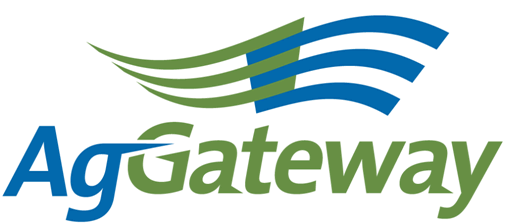 Note Taker Schedule:Newsletter Article Due Dates:Contact: M&C Committee Chair  Nancy Appelquist   845 544-1985  Nappelquist@entira.netM&C Committee Vice Chair  Andriana Doukas  559 492-5510 andriana@agrian.com   Attendees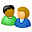 Contact: M&C Committee Chair  Nancy Appelquist   845 544-1985  Nappelquist@entira.netM&C Committee Vice Chair  Andriana Doukas  559 492-5510 andriana@agrian.com   AttendeesContact: M&C Committee Chair  Nancy Appelquist   845 544-1985  Nappelquist@entira.netM&C Committee Vice Chair  Andriana Doukas  559 492-5510 andriana@agrian.com   Attendees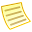 MinutesMinutesTopicTopicTopic LeaderTopic LeaderTopic LeaderNotesNotesMeeting MinutesMeeting MinutesNancy AppelquistNancy AppelquistNancy AppelquistLorie GassoLorie GassoLorie GassoAgGateway Antitrust PolicyAgGateway Antitrust PolicyNancy AppelquistNancy AppelquistNancy AppelquistApproval of Prior Meeting Minutes from 1/11/13Approval of Prior Meeting Minutes from 1/11/13Nancy AppelquistNancy AppelquistNancy AppelquistPer Susan -Attendee list seemed to only include the attendees.  No attendee check marks.  ACTION:  Nancy will make correction and post them to the website.MSA  Lorie/SusanPer Susan -Attendee list seemed to only include the attendees.  No attendee check marks.  ACTION:  Nancy will make correction and post them to the website.MSA  Lorie/SusanPer Susan -Attendee list seemed to only include the attendees.  No attendee check marks.  ACTION:  Nancy will make correction and post them to the website.MSA  Lorie/SusanReview Action Items from last meetingReview Action Items from last meetingNancy AppelquistNancy AppelquistNancy AppelquistNewsletter Planning - currentNancy AppelquistNewsletter Planning - nextNancy AppelquistOn Boarding Susan RulandInclude Existing Standards and Guidelines to the “Quick background on AgGateway” sectionMake sure invitation specifies the correct amount of time 60 or 90 minutes as neededAsk each attending individual which committee & councils they are interested in joiningAnnouncement to be included in Feb NewsletterMarketing CalendarMarcia RhodusMarcia not in attendance AgGateway Communications & MarketingSusan RulandReview future plans for MCC committeeReview 2013 communications plan  There’s been some concern about the growing workload and goals for Communications and Membership, so the staff has been discussing the option of splitting the M&C committee into two, so that there would be a distinct Membership Committee and Communications Committee. Everyone currently on the M&C Committee would be encouraged to continue in their valuable role as part of the Communications Committee; staff and the board have thoughts on folks to recruit for the Membership Committee. Of course, people can go where their interests lie. The Communications Committee would undertake the work laid out in the new communications plan (to be discussed in detail in March). Obviously some of this work directly supports membership efforts, in addition to overall AgGateway promotion. Comments from this M&C meeting on this proposal of creating two committees will be forwarded to Wendy and Rod; the intent is that the “split” could be effective as early as next month. Wendy & Rod want feedback so decision can be made later this month.Presentation is not complete or prioritized.  High level ideas.Promotion of AGIIS as a part of AgGatewayMust Create and execute a benchmark survey in 2013Review Current Council Sell SheetsSusan RulandNot CoveredBranding GuidelinesSusan RulandNot CoveredWebsite ReviewDave CraftNot CoveredNew BusinessNancy Appelquist 2013 ObjectivesReview New Action ItemsNancy AppelquistCovered belowUpcoming MeetingsNote TakerNext meeting 3/1/2013   11:00 PM AM EDT (10:00 CT, 9:00 MT, 8:00 PT)Active Action Items List as of 02/1/2013  New items in Bold fontActive Action Items List as of 02/1/2013  New items in Bold fontActive Action Items List as of 02/1/2013  New items in Bold fontAccountableAction Status SusanReviewing/editing council sell sheets and will provide feedback at the next meeting. Assigned at 1/11 meeting No update due to other priorities.  Will review at the next meeting WendyFollow-up with Dave Craft regarding Branding Guidelines & Applied Standards logo usage.Assigned at 1/11 meeting Will review at the next meetingWendyProvide an update on the membership drive to Nancy for the newsletter.Assigned at 1/11 meeting  Information in the news article being published in Jan/Feb newsletter  - CompletedNancySend out a reminder to the authors for the newsletter.Assigned at 1/11 meeting – CompletedNancyProvide Wendy a schedule list of council authors for the newsletter to be presented at the Board meetingAssigned at 1/11 meeting – CompletedWendyWork with Meri to ensure council/committee chairs are listed correctly on the websiteAssigned at 1/11 meeting Meri getting sporadic updates to the committees.  Meri needs accurate list of Chair & Vice Cairs for council & committeeAndrianaSend invite to Wendy for the scheduled Onboarding conference call with SusanAssigned at 1/11 meeting- CompletedNancyMake correction to last meeting minutes and post them to the website.Assigned at 2/1/13 meetingWendyProvide Meri with accurate/complete list of Chair & Vice Chairs for councils & committees including liaisons so AGW website can be updated correctlyAssigned at 2/1/13 meetingNancySend council chairs responsible for article an email each month with bullet points:  1.  Describe major goal for 2013.  2.  In what projects/initiatives are you involved.  3.  Value their council provides to members or to AgGatewayAssigned at 2/1/13 meetingNancyAsk Andreas /Tim Piper to write (or provide a recommendation for an author) article for March newsletter  on Irrigation group within Precision AgAssigned at 2/1/13 meetingNancyAsk Pam Wilson, AGDATA if she wants to write an article about the Mid-Year Meeting for Feb & March newsletters.Assigned at 2/1/13 meetingSusanCreate a presentation based on discussion of  Onboarding  Process OutlineAssigned at 2/1/13 meetingSusanTalk with Rod about who should present Onboarding Process presentation and when it should be held.  Inform Andriana about decision so the information can be included in the article due 2/15Assigned at 2/1/13 meetingSusanWrite up a little information about the change from Membership & Communications into 2 separate committees to add to the meeting minutesAssigned at 2/1/13 meetingNancyAdd to next meeting’s agenda:Create and execute a benchmark survey in 2013” to next agendaOrientation pod cast because it’s turning out to be difficult to get quality2013 ObjectivesMeeting DateNote Taker11-JanAndriana1-FebLorie1-MarVictoria5-AprMarcia4-MayJessica7-JunMeri12-JulSara2-AugSusan6-SepDave4-OctAndriana1-NovLorie6-DecVictoriaArticle Due DateNewsletter Published18-JanJanuary/ Feb15-FebMarch15-MarApril19-AprMay18-MayJune21-JunJuly26-JulAugust16-AugSeptember20-SepOctober18-OctNovember15-NovDecember17-JanJanuary/ Feb